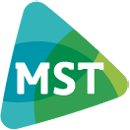 MONITORPLANDatum / Versie 1Titel studieInvulinstructie:Onderdelen die niet van toepassing zijn voor de studie kunnen verwijderd worden.Het monitorplan dient ondertekend te worden door de monitor en de hoofdonderzoeker. Het monitorplan dient ingeleverd te worden bij het wetenschapsbureau en is een voorwaarde om goedkeuring lokale uitvoerbaarheid te verkrijgen.INFORMATIE STUDIE*Zie Hulplijst risicoclassificatie wetenschappelijk onderzoek **Onderzoek met medische hulpmiddelen moet u bij de CCMO aanmelden als het gaat om klinisch onderzoek in het kader van het verkrijgen van een CE-markering of het uitbreiden van de indicaties van de CE-markering. Zie https://www.ccmo.nl/actueel/nieuws/2020/10/01/onderzoek-medische-hulpmiddelen-wel-niet-aanmelden-bij-ccmo-online-tool-biedt-uitkomst.MATE EN FREQUENTIE VAN MONITORINGVoor de mate en frequentie van monitoring dient de richtlijn ‘Monitoring’ van de NFU gevolgd te worden. Dit zijn de minimale eisen waaraan monitoring van een studie, afhankelijk van het risico,  moet voldoen. Deze richtlijn wordt beschreven in het document ‘Kwaliteitsborging mensgebonden onderzoek 2019’. In het geval van een multicenter onderzoek (geïnitieerd door MST), wordt het monitoringplan ingevuld voor alle deelnemende sites / centra. De deelnemende centra moeten op de hoogte worden gebracht van de gemaakte monitoring afspraken.*	Bij aanmerkelijke fouten of twijfel over veiligheid zal, in overleg, de monitoring voor het betreffende gebied naar redelijkheid worden opgehoogd.** 	Bij Source Data Verfication wordt minimaal 1 patient 100% gemonitord.*   	De frequentie kan tijdens de looptijd studie aangepast worden indien gewenst.INHOUD MONITOR VISITEHieronder wordt weergegeven welke onderdelen de monitor zal controleren gedurende de monitor visites. Onderdelen die niet van toepassing zijn, kunnen verwijderd worden. *   	Selective Source Data Verification op basis van tevoren gedefinieerde variabelen, inclusief primair eindpunt, die in duidelijke relatie staan tot de veiligheid en geldigheid van het onderzoek.DATAVERZAMELINGBeschrijf hieronder welke data geverifieerd dient te worden, wat de bron van deze data is en hoe deze gegevens geregistreerd zijn. Opgesteld door  Opgesteld door  Opgesteld door  Opgesteld door  Opgesteld door  Naam Rol in studie Afdeling Datum Handtekening  Hoofdonderzoeker   (of gedelegeerde)Goedgekeurd doorGoedgekeurd doorGoedgekeurd doorGoedgekeurd doorGoedgekeurd doorNaamRol in studie Afdeling Datum Handtekening MonitorAlgemene informatieAlgemene informatieStudietitel/AcroniemH-nummer MSTBetrokken bij studieBetrokken bij studieHoofdonderzoekerCo/sub onderzoeker(s)ContactpersoonMonitoring uitgevoerd door  Wetenschapsbureau, naam monitor:   Anders, namelijk:Studie specifieke informatieStudie specifieke informatieProtocolVersie (nummer / datum): Datum goedgekeurd:Amendement (indien van toepassing)Versie (nummer / datum):Datum goedgekeurd:Risicoclassificatie*   Verwaarloosbaar   Matig   HoogType onderzoek   Geneesmiddel   Medisch hulpmiddel   OverigCase Report Form (CRF)<CRF (papier) /of eCRF>eCRF: specificeer systeem:Datum en/of versie:Patiëntinformatiebrief en informed consent formulier(en)Versie (nummer / datum):Datum goedgekeurd:Amendement (indien van toepassing)Versie (nummer / datum):Datum goedgekeurd:Datum goedkeuring instanties (indien bekend):METCRvBBevoegde Instantie (bij geneesmiddelenonderzoek)CCMO (bij onderzoek met medisch hulpmiddel) ** MilestonesMilestonesGeplande datum inclusie eerste patiëntGeplande datum inclusie laatste patiëntGeplande datum laatste meting laatste patiëntGeplande datum database lock (indien van toepassing)Patiënten en sites voor monitoringPatiënten en sites voor monitoringBetrokken studie sites # site(s):Betrokken studie sites Naam, locatieBetrokken studie sites Naam, locatieBetrokken studie sites Naam, locatieGepland aantal patiënten per siteTotaal aantal patiënten in de studieHuidig aantal patiënten geïncludeerd<indien van toepassing>Mate van monitoring*Mate van monitoring*Mate van monitoring*OnderdeelPercentageAantal onderzoeksdeelnemersInformed consent# %#In- en exclusiecriteria# %#Source Data Verification**# %#SAE’s en SUSAR’s# %#Monitorfrequentie*Monitorfrequentie*Initiatievisite met monitor (vóór start studie, duur: ongeveer 1 uur)   Ja   NeeFrequentie monitor visites*# per jaarTotaal aantal monitor visites (exclusief initiatievisite)Planning 1e monitorvisite<dd/mmm/yyyy of na  # patiënten geïncludeerd>Specificatie van monitor visiteSpecificatie van monitor visitePatiëntenstroom Inclusiesnelheid en drop out percentage Screeningslijst Inclusielijst Codelijst proefpersoon identificatie Informed consentVolledige informed consent procedure Aanwezigheid getekende informed consent (toestemmings) formulieren In- en exclusie criteriaAlle inclusie en exclusie criteriaSource Data Verification (SDV)*100% source data verification (<CRF, dagboekjes/vragenlijsten, volgorde van behandeling volgens protocol, SAEs/SUSARs, anders>)OFSelective source data verification van de volgende onderdelen:<Primaire eindpunt><SAEs en SUSARs><Anders>SAEs, SUSARs, SADEsOngerapporteerde SAEs / SUSARs / SADEs  Melding en opvolging SAEs / SUSARs / SADEs Protocol complianceDocumentatie en rapportage van alle afwijkingen/deviaties van het protocol, <GCP, WMO, AVG, of andere relevante regelgeving>Studiemedicatie / Behandeling / Medisch hulpmiddelBeschikbaarheid en de versie van de patiëntinstructies Procedures (verantwoordelijkheden, beleid en documentatie)RandomisatieRandomisatie en deblinderingsprocedure, beschikbaarheid instructiesOpslag en status noodenveloppen voor deblinderingLaboratorium GLP certificatieReferentiewaarden lokaal laboratoriumLaboratoriumkits (pipetten, buizen, etc)Voorraad, toegang, labels, materialen voor verzending, vriezerGebruik, onderhoud en kalibratie van laboratoriumapparatuur en documentatieProcedures: <specificeer><Anders: specificeer indien van toepassing>ApotheekGMP certificatieOpslag studiegeneesmiddelenVervaldatum van studiegeneesmiddelenDrug accountability log (binnenkomst, uitgifte, teruggave (aan apotheek) en destructie van studiegeneesmiddelen)Verstrekking van studiegeneesmiddelen aan patient (dosering en instructie)Trial Master File/ Investigator Site File (onderzoeksdossier)Aanwezigheid en volledigheid van het onderzoeksdossier (voor inhoud en templates zie inhoudsopgave op website van MST) Juiste opslag TMF/ISFJuiste opslag brondocumentenLogistiek data, privacy & dataveiligheidLogistiek van CRFs <(opslag en verzending papieren CRFs, versturen elektronische data, in multicenter studies kopie op site)>Procedure van datastroom en query behandeling (data invoer, controles, queries data manager, queries monitor, data correctie)Procedures met betrekking tot de database (toegang, back-up procedure, beveiliging, privacy, lock, opslaan en archivering, versie controle, audit trail)Studieteam en taken /bevoegdhedenKwalificaties (CV’s and training log)Delegation log (compleetheid, inhoud)DataverzamelingDataverzamelingDataverzamelingTypeBv. labuitslagen, genetische data, in- exclusie gegevens, kwaliteit van leven, etc.Bron Bv. EPD, vragenlijsten, lab systeem, meetapparatuur, EDC, imaging, etc.Systeem/format Bv. Castor, Researchmanager, open Clinica, Excel, papier, SPSS, format export uit labsysteem etc.